О мерах по наполнению доходной части консолидируемого бюджета края по администрации Новониколаевского сельского поселения Калининского района в 2018 году	Во исполнение распоряжения главы муниципального образования Калининский район от 22 февраля 2018 года № 45-р «О мерах по наполнению доходной части консолидированного бюджета края по муниципальному образованию Калининский район в 2018 году»,  в соответствии с УставомНовониколаевского сельского поселения Калининского района, в целях дополнения доходной части консолидированного бюджета края по Новониколаевскомусельскомупоселению Калининского района в 2018 году,п о с т а н о в л я ю :1. Утвердить план мероприятий, направленных на увеличение наполняемости доходной части консолидируемогобюджета края по администрацииНовониколаевского сельского поселения Калининского района в 2018 году (далее- план мероприятий) (прилагается).2. Финансовому отделу администрации Новониколаевского сельского поселения Калининского района (Пушка) обеспечить выполнение плана мероприятий ежемесячно, в срок до27 числа месяца, следующего за отчетным, предоставлять  в финансовое  управление администрации муниципального образования Калининский район,   информацию о выполнении плана мероприятий, утвержденного настоящим постановлением.3.  Контроль за выполнением настоящего постановления оставляю за собой.4. Постановление вступает в силу со дня его подписания и распространяется на правоотношения¸ возникшие с 1 марта 2018 года.Глава Новониколаевского сельского поселенияКалининского района                                                                                  И.Г.ДудкаПланмероприятий, направленных на увеличение  наполняемости  доходной части консолидированного бюджета края  по администрации  Новониколаевского сельского поселения Калининского района поселения на 2018 годЗаместитель главыНовониколаевского сельскогопоселения Калининского района                                                                                                                                               А.В. Певченко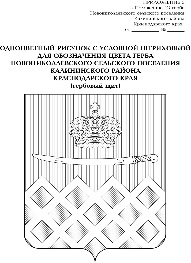 АДМИНИСТРАЦИЯ НОВОНИКОЛАЕВСКОГО СЕЛЬСКОГО ПОСЕЛЕНИЯ КАЛИНИНСКОГО РАЙОНААДМИНИСТРАЦИЯ НОВОНИКОЛАЕВСКОГО СЕЛЬСКОГО ПОСЕЛЕНИЯ КАЛИНИНСКОГО РАЙОНААДМИНИСТРАЦИЯ НОВОНИКОЛАЕВСКОГО СЕЛЬСКОГО ПОСЕЛЕНИЯ КАЛИНИНСКОГО РАЙОНААДМИНИСТРАЦИЯ НОВОНИКОЛАЕВСКОГО СЕЛЬСКОГО ПОСЕЛЕНИЯ КАЛИНИНСКОГО РАЙОНААДМИНИСТРАЦИЯ НОВОНИКОЛАЕВСКОГО СЕЛЬСКОГО ПОСЕЛЕНИЯ КАЛИНИНСКОГО РАЙОНААДМИНИСТРАЦИЯ НОВОНИКОЛАЕВСКОГО СЕЛЬСКОГО ПОСЕЛЕНИЯ КАЛИНИНСКОГО РАЙОНААДМИНИСТРАЦИЯ НОВОНИКОЛАЕВСКОГО СЕЛЬСКОГО ПОСЕЛЕНИЯ КАЛИНИНСКОГО РАЙОНААДМИНИСТРАЦИЯ НОВОНИКОЛАЕВСКОГО СЕЛЬСКОГО ПОСЕЛЕНИЯ КАЛИНИНСКОГО РАЙОНАПОСТАНОВЛЕНИЕПОСТАНОВЛЕНИЕПОСТАНОВЛЕНИЕПОСТАНОВЛЕНИЕПОСТАНОВЛЕНИЕПОСТАНОВЛЕНИЕПОСТАНОВЛЕНИЕот14.08.2018№     136ст-цаНовониколаевскаяст-цаНовониколаевскаяст-цаНовониколаевскаяст-цаНовониколаевскаяст-цаНовониколаевскаяст-цаНовониколаевскаяст-цаНовониколаевскаяПРИЛОЖЕНИЕУТВЕРЖДЕНпостановлением администрацииНовониколаевского сельского поселенияКалининского районаот 14.08.2018     № 136№ п/п                     МероприятияСрок исполненияИсполнитель  1                                         2         4                                                                   51.Организационные   мероприятияОрганизационные   мероприятияОрганизационные   мероприятия1.1Обеспечение в пределах установленной компетенции работы  межведомственных и иных комиссий по вопросам мобилизации доходов в консолидированный бюджет края по Новониколаевскому сельскому поселению Калининского района и урегулирование задолженности по налогам, сборам, пеням, штрафам и неналоговым доходам ;- снижение недоимки по имущественным платежам физических лиц не менее чем на 50% от сложившегося по состоянию на 1 января 2018 годаНе менее 2 раза в месяцФинансовый отдел администрации Новониколаевского сельского поселения Калининского района (Пушка, Жугина)1.2Проведение мероприятий с участием МРИ ФНС РФ №10 по Краснодарскому краю, филиала ФГУП «Почта России»  Тимашевскогопочтампа  по вопросам  своевременного вручения физическим лицам налоговых уведомлений на уплату местных (земельный налог, налог на имущество физических лиц) и транспортного налогов, а также информирования населения о возможности оплаты всех видов налогов от физических лиц, в том числе и через объекты почтовой связи и почтальонов почтово-кассовым терминалом на домуПервое полугодиеМРИФНС РФ № 10 по Краснодарскому краю, филиал ФГУП «Почта России» Тимашевскийпочтамт, финансовый отдел администрации Новониколаевского сельского поселения Калининского района (Жугина)2В области соблюдения бюджетного, налогового законодательства, администрирования доходов, изыскания дополнительных  поступлений в консолидируемый бюджет Краснодарского края по Новониколаевскомусельскому поселению Калининского района В области соблюдения бюджетного, налогового законодательства, администрирования доходов, изыскания дополнительных  поступлений в консолидируемый бюджет Краснодарского края по Новониколаевскомусельскому поселению Калининского района В области соблюдения бюджетного, налогового законодательства, администрирования доходов, изыскания дополнительных  поступлений в консолидируемый бюджет Краснодарского края по Новониколаевскомусельскому поселению Калининского района 2.1Проведение в пределах установленной компетенции,а также в соответствии с действующим законодательством, комплекса мероприятий, направленных на снижение уровня недоимки в консолидированный бюджет Краснодарского края по Новониколаевскому сельскому поселению, сложившегося по состоянию на 1 января 2018 годаВ течение годаМРИФНС РФ № 10 по Краснодарскому краю  (по согласованию),   Калининский районный отдел службы судебных приставов (по согласованию), финансовый отдел администрации Новониколаевского сельского поселения Калининского района (Жугина)2.2Проведение в пределах установленной компетенции мероприятий, направленных на своевременное внесение (уточнение) актуальных сведений об адресах в государственный адресный реестр сведений об адресах с использованием информационных технологий и технических средств федеральной информационной адресной системы в порядке, установленном законодательством Российской ФедерацииВ течение годаМРИФНС РФ № 10 по Краснодарскому краю (по согласованию),  финансовый отдел администрации Новониколаевского сельского поселения Калининского района (Жугина).2.3Проведение в пределах установленной компетенции межведомственных мероприятий, направленных на легализацию налоговой базы:Выявление граждан, не декларирующих доходы, осуществляющих деятельность без регистрации и постановки на учет в налоговых органах (потребительская сфера), незаконно оказывающих услуги по перевозке пассажиров и багажа легковым таксиВ течение годаМРИФНС РФ № 10 по Краснодарскому краю (по согласованию),  финансовый отдел администрации Новониколаевскогосельского поселения Калининского района (Жугина)2.4Проведение мероприятий в пределах установленной компетенции, направленных на осуществление декларирования физическими лицами доходов от продажи недвижимого имущества, сдачи в аренду имущества, операций с ценными бумагами, реализации доли участия в уставном капитале организацийВ течение годаМРИФНС РФ № 10 по Краснодарскому краю (по согласованию), финансовый отдел администрации Новониколаевского сельского поселения Калининского района (Жугина)2.5Проведение мероприятий, направленных на выявление неэффективно использующихся земельных участков, находящихся в муниципальной собственности и земельных участков, государственная собственность на которые не разграничена, с целью их вовлечения в хозяйственный оборот. Реализация комплекса мер, направленных на увеличение поступлений от использования или продажи, указанных в настоящем пункте земельных участковII-IV кварталы 2018 годаУправление правовых и имущественных отношений администрации муниципального образования Калининский район,финансовый отдел администрации Новониколаевского сельского поселения Калининского района (Жугина)